Izvještaj o realizaciji Lokalnog plana upravljanja komunalnim i neopasnim građevinskim otpadom za teritoriju opštine Tivat za 2019. godinu  Lokalni plan upravljanja komunalnim i neopasnim građevinskim otpadom za teritoriju opštine Tivat usvojen je na sjednici Skupštine opštine Tivat dana 14.03.2017g. (Odluka o usvajanju Lokalnog plana Sl.list Crne Gore –opštinski propisi br.12/17).Opštinski propisi koji prate i koji su u korist implementacije Lokalnog plana su Odluka o komunalnom redu (Sl.list Crne Gore-opštinski propisi br.28/16) i Odluka o načinu odvojenog sakupljanja i sakupljanja komunalnog otpada radi obrade na teritoriji opštine Tivat (Sl.list Crne Gore opštinski propisi br.23/18) .Ovaj Izvještaj je sačinjen  u  skladu sa odredbom člana 25 stav 6 Zakona o upravljanju otpadom (Sl.list Crne Gore br.64/11 i 39/16), kojom je propisano da Godišnji izvještaj o sprovođenju lokalnog plana usvaja nadležni organ jedinice lokalne samouprave najkasnije do 20. maja tekuće za prethodnu godinu, dok je stavom 7 istog člana propisano da Godišnji izvještaj o sprovođenju lokalnog plana nadležni organ jedinice lokalne samouprave je dužan dostaviti u elektronskoj i pisanoj formi Ministarstvu i Agenciji, najkasnije do 30. juna tekuće za prethodnu godinu. Takodje Izvještaj  je sačinjen u skladu sa Pravilnikom o bližem sadržaju i načinu podnošenja godišnjih izvještaja o sprovodjenju planova upravljanja otpadom ( „Sl.list Crne Gore br. 53/12).Planirana proizvedena količina i vrsta komunalnog otpada* količine iskazane u tabeli se po pojedinim kategorijama razlikuiju u odnosu na Lokalni plan upravljanja otpadom  ,obzirom da su u Lokalom planu   date projektovane količine za staklo,tekstil, kompozitnu ambalažu, opasni otpad... koje su u datoj tabeli izražene kroz količinu miješanog komunalnog otpada iz razloga što su sakupljene zajedno sa miješanim komunalnim otpadom i nije bilo mogućnosti njihovog izdvajanja iz ukupne mase otpada, jer opštinaTivat ne posjeduje prostor i postrojenje u kojem bi se vršilo odvajanje (reciklažno dvorište).*  izražene povećane količine otpada u odnosu na projekciju iz Lokalnog plana upravljanja otpadom ,odnose se na događaje koji su uslovili nastajanje većih količina otpada,a to su organizacija dočeka Nove godine ,razne manifestacije tokom ljetnje turističke sezone,ekspanzija građenja,kao i rušenja objekata zbog izgradnje ,a koja uslovljava nastajanje veće količine građevinskog,kabastog i zelenog otpada. Što se tiče mješanog komunalnog otpada planom za 2019.godinu je predviđeno da će biti prikupljeno 9122 t, a komunalno je sakupilo 9401 t što je povećanje oko 3 %, takođe bilježimo porast od 10 % prikupljenog građevinskog otpada (palnirano: 203 t,sakupljeno: 221,6 t). Količine sakupljene aluminijumske ambalaže i ostalog metala su drastično manje od planiranih zbog prisustva velikog broja nelegalnih sakupljača –fizičkih lica koja iz posuda za odlaganje otpada izdvajaju ove frakcije otpada.* Elektronski i električni otpad kao frakcija opasnog otpada je sakupljen kroz akciju koju je doo „Komunalno“ realizovalo u saradnji sa Ministarstvom održivog razvoja i truizma i Sekretarijatom za komunalne poslove,saobraćaj i energetsku efikasnost.	Napomene: - u toku protekle godine DOO „Komunalno“ Tivat je selektivno sakupljeni otpad (metal. PET ambalaža, čvrsta plastika, papir-karton) predat firmama ovlašćenim za sakupljanje odnosno otkup određene vrste otpada kao što su: „R. Marković“ DOO Herceg Novi, „Centar za reciklažu“ DOO Nikšić, „Sveti Nikola“ DOO Nikšić, DOO „Hemosan“ Bar, DOO „Matej“ Cetinje.- gotovo ukupna količina prikupljenog kabastog otpada upotrebljena je od strane radnika Komunalnog preduzeća  i to u svrhu  ponovne  upotrebe - reuse (namještaj, ogrijev, izolaciju starih baraka i sl.) 2. Površina teritorije sa koje se vrši sakupljanje komunalnog otpada i procentualno povećanje/smanjenje u odnosu na predhodnu godinuU odnosu na predhodni period nije bilo izmjena. Na gotovo cjelokupnoj površini opštine vrši se sakupljanje komunalnog otpada (preko 95 % teritorije).3. Dio teritorije na gradskom i seoskom području sa koje sakuplja komunalno otpad i procentualno povećanje/smanjenje u odnosu na predhodnu godinuNa dijelu gradskog i seoskog područija nije bilo povećanja/smanjenja obuhvata na kojem se vrše usluge.    4. Broj korisnika usluga (domaćinstva i pravna lica) kojima se pruža usluga organizovanog sakupljanja komunalnog otpada (na gradskom i seoskom područiju), procentualno povećanje/smanjenje u odnosu na predhodnu godinuU odnosu na prošlu godinu,porast domaćinstav je za oko 2,6%,dok je neznatan postotak za pravna lica i korisnike sezonskog karaktera.Domaćinstva:    8337Pravna lica :      544 stalnog karaktera                                      114 sezonskog karaktera 5. Cijena usluga za preuzimanje, obradu i odlaganje komunalnog otpada (na gradskom i seoskom područiju), procentualno povećanje/smanjenje u odnosu na predhodnu godinuCijene usluga određene su „Cjenovnikom komunalnih usluga“ br. 01-1/280 od 07.03.2017.godine i određena je po m2 stana odnosno poslovnog prostora.Do kraja 2019. godine cijene se nijesu mijenjale.Cijena za građane je 0,083 € po m2 , a za pravna lica u rasponu od 0,147 € -0,40 € zavisno od djelatnosti kojom se pravno lice bavi. Za objekte specijalne namjene i objekte sezonskog karaktera cijena se određuje u fiksnom iznosu.Procenat naplate u 2019.godini za pravna lica iznosi 85,34%, dok je za građane bio 71,92%.6. Kontejneri za sakupljanje miješanog i selektivno sakupljenog komunalnog otpada, zelena ostrva za selektivno sakupljanje komunalnog otpada i procentualno povećanje/smanjenje u odnosu na predhodnu godinuPosude za otpad odnosno kontejneri od 1,1 m3 kao i otvorene i zatvorene metalne mreže-boksevi locirani su na preko 185 pozicija na teritoriji opštine.Posude za otpad većih kapaciteta (od 5 i 7 m3) postavljaju se po potrebi na raznim lokacijam (za čišćenje javnih površina ili za potrebe odlaganja raznih vrsta otpada na zahtjev građana). 7.Izdata mišljenja i izdate saglasnosti na plan upravljanja otpadom  proizvođaća otpada  i odstarnjivača otpada sa teritorije jedinice lokalne samouprave:  Sekretarijat za investicije ,uređenje prostora i  održivi razvoj Opštine Tivat je dao mišljenje na planove upravljanja otpadom sledećim proizvođačima otpada: -doo“Adriatic marinas“-Tivat,  -JZU Dom zdravlja Tivat-„Ben-Kov“doo Tivat  Sekretarijat za komunalne poslove i saobraćaj i energetsku efikasnost Opštine Tivat je dao saglasnost   „Komunalno stambeno“d.o.o. Herceg Novi,ul.Marka Vojnovića 1,   da vrši   transport otpada  preko teritorije opštine za sakupljanje otpada   broj: 1002-364-up-181/1Tivat,od  07.10. 2019.godine8. Naziv i lokacija postojećih reciklažnih dvorišta, reciklažnih centara, postrojenja za obradu biorazgradivog komunalnog otpada i postrojenja za odstranjivanje komunalnog otpada i način obrade prije odstranjivanjaU okviru prostora koje koristi DOO „Komunalno“ Tivat (poljoprivredno dobro „Montepranzo“) formirano je improvizovano dvorište za selektvno sakupljeni otpad. Papir-karton, PET ambalažu, AL ambalažu, plastiku, potrošene automobilske gume, metal, naijlon se presuju u bale i kao takve propisno čuvaju do njihove prodaje. AL limenke se presuju i pakuju u mrežaste vrećice. Shodno Sporazumu o saradnji na korišćenju postrojenja za kompostiranje i sprovođenju selektivnog odlaganja otpada br. 01-3/2164 od 21.12.2015.godine u kompostanu koja se nalazi na teritoriji opštine Kotor u 2019.godini je odvezeno 885 m3 zelenog otpada.9. Količine komunalnog otpada odloženog na lokaciji druge opštine i procentualno povećanje/smanjenje u odnosu na predhodnu godinuU toku 2019.godine Komunalno Tivat je 90 % od sakupljene količine otpada odvezlo na deponiju Možurau Baru dok ostalih 10 % odvezeno u reciklažni centar DOO „Komunalno -Kotor“ Kotor.10. Količina komunalnog otpada odloženog na lokaciji za privremeno skladištenje komunalnog otpada u skladu sa Zakonom o upravljanju otpadomKomunalni otpad sa teritorije opštine Tivat nije se odlagao na lokacijama za privremeno skladištenje te vrste otpada.11. Prostorno planska dokumenta za izgradnju novih objekata u funkciji upravljanja komunalnim otpadom (reciklažna dvorišta, reciklažni centri, transfer stanice, postrojenja za obradu biorazgradivog komunalnog otpada i postrojenja za odstranjivanje komunalnog otpada) Iako je prostorno planskom dokumentacijom u opštini Tivat opredijeljena zona komunalnih servisa ,još uvijek nije isto privedeno namjeni.  Usvojenim Programom privremenih objekata za period 2019 -2023 god.utvrđeni su urbanistički uslovi kao i potrebna tehnička dokumentacija za postavljanje reciklažnog dvorišta,transfer stanice kao i uslovi za postavljanje privremenog skladišta otpada. Programom uređenja prostora za opštinu Tivta za 2020 godinu  planirana su finansijska sredstva za izmiještanje dalekovoda u Gradiošnici, obzirom da je data saglasnost na Elaborat o procjeni uticaja na životnu sredinu za izmiještanje dalekovoda 110kv“Gradiošnica-Herceg Novi“, od strane Agencija za zaštitu prirode i životne sredine    Rješenjem br.UPI-101/2-1277/24 od 10.10.2018g.  12. Neuređena odlagališta otpada sa procjenom o vrstama i količinama otpada na njima i broju saniranih odlagališta sa procjenom o vrstama i količinama otpada na njima i procentualno povećanje/smanjenje u odnosu na predhodnu godinuLokalnim planom upravlajnja komunalnim i neopasnim građevinskim otpadom za period 2017-2020 godine prepoznato je 5 neuređenih odlagališta otpada sa različitim vrstama otpada ukupne količine preko 250 000 m3  otpada.U toku 2019.godine doo“Komunalno“ Tivat je ponovo uklonilo sav otpad sa jednog od odlagališta (trasa cjevovoda između ulica Novosadska i Pod Kuk) odakle je odvezeno preko 220 m3 raznog otpada.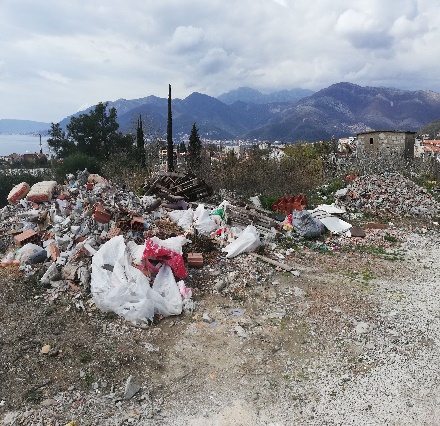 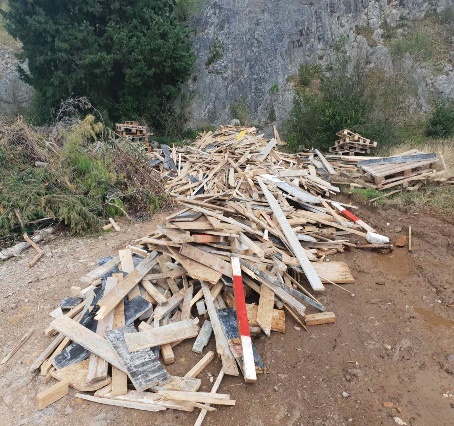 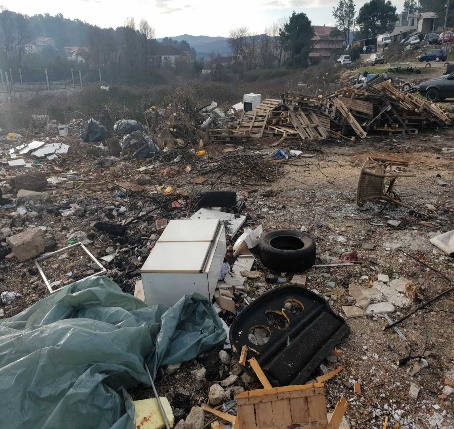                     Pod kuk 2019                   Petrovići 2019                         7. Jul  2019Takođe doo „Komunalno“ Tivat kontinuirano vrši  uklanjanje i uređenje novonastalih divljih odlagališta koje se nalaze na lokacijama : ispred naselja 7. Jul, Petrovići, put za Ostrvo cvijeća, put za Gornju lastvu, Verige, ispod hotela Tivat, preko puta hotela Tivat, ulica „Od Palaca“ u Donjoj Lastvi...., sa kojih  je sakupljena velika količina,   uglavnom građevinskog i  miješanog komunalnog otpada.      13. Sprovedene mjere za sprječavanje nastajanja ili smanjenja količina komunalnog otpada i negativnih uticaja na životnu sredinu i zdravlje ljudi uključujući i mjere za smanjenje količina biološki razgradivog komunalnog otpada koji se odlaže na deponijamaU toku godine (posebno u toku ljetnje turističke sezone), putem medija, a posebno i od strane doo Komunalno Tivat,sugerisano  je na nesavjene počinioce, koji odlažu otpad na način da se otpad odlaže na mjestima koja nijesu određena za tu namjenu kao i na način da otpad odlažu pored kontejnera za odlaganje otpada,što se uglavnom odnosi na građevinski otpad, da isti odlažu na način koji je primjeren upravljanju otpadom.Shodno mjesečnim izvještajima vršioca komunalne djelatnosti evidentno je da se navedena vrsta otpada i dalje deponuje na mjestima koja nijesu za tu namjenu,te je jedan od načina da se spriječi ovakav način odlaganja otpada,ograđivanje,odnosno zagrađivanje dijela lokacije tamo gdje je to fizički moguće izvesti.Komunalno Tivat kontinuirano širi mrežu posuda (bokseva) za selektovano odlaganje AL-limenki, papira-kartona i PET ambalaže na teritoriji opštine. Ovaj način primarne selekcija daje  izuzetno dobre rezultate, što pokazuju količine primarno selektovanog otpada koje  iz godine u godiu bilježe porast. U više navrata tokom godine Komunalno Tivat je ustupalo građanima velike posude (od 5 i 7 m3) za odlaganje zelenog otpada odnosno otpada iz vrtova bez nadoknade, u cilju smanjenja nepropisnog odlaganja navedevog otpada u posude za otpad namjenjene za odlaganje miješanog komunalnog otpada.14. Sprovedene mjere za selektivno sakupljanje obradu kabastog otpadaKabasti otpad se u velikoj mjeri ponovo upotrebi (reuse). Komunalno Tivat namještaj i razne mašine (bijela tehnika i sl.) koji su u relativno dobrom stanju pokušava da vrati u upotrebu na način, što isto ponudi svojim radnicima , a onda i građanima koji su u teškoj materijalnoj situaciji.U krajnjem slučaju ovaj otpad se rastavlja na sastavne djelove od kojih naj veći dio biva upotrebljen za ogrijev  , a metalni,plastični i drugi dijelovi se prodaju trgovcima ovih vrsta otpada.15. Podnijete prijave protiv lica koja su odlagala otpad na nedozvoljenim lokacijama ili koja su upravljanja otpadom na nedozvoljen način i procentualno povećanje/smanjenje u odnosu na predhodnu godinu i broj konačnih riješenja sa inosom naplaćenih kazni.   Služba Komunalne policije vršeći kontrolu komunalnog reda  u skladu sa Odlukom o komunalnom redu i Odlukom o načinu odvojenog sakupljanja komunalnog otpada radi obrade na teritoriji Opštine Tivat,  utvrdila je u više slučajeva nepoštovanje navedenih odluka u smislu urednog odlaganja komunalnog otpada.Sve utvrđene nepravilnosti koje su zatečene ili prijavljene od strane građana su  ispravljene davanjem upozorenja ili   naređenja , u skladu sa zakonskim ovlašćenjima. Shodno navedenom   nije bilo izrečenih novčanih sankcija po kaznenim odredbama navedenih odluka. I dalje je prisutno nesavjesno odlaganje otpada na lokalcijama ,uglavnom u prigradskim djelovima Opštine, od strane  nepoznatih lica ,što dodatno otežava postupanje nadležnih službi.Dok se sa takvih lokacija ukljanja otpad   intervencijom doo „Komunalno“ Tivat.16. Potpisani ugovori o regionalnoj saradnji za upravljanje otpadomUgovor kojim se regulišu prava i obaveze u vezi predaje komunalnog otpada reciklažnom centau  DOO „Komunalno-Kotor“ Kotor br. 01-1/208 od 20.05.2013.godineUgovor o pružanju usluga odlaganja komunalnog otpada na Sanitarnoj deponiji „Možura“ br. 01-1/438 od 04.05.2015.godineSporazumu o saradnji na korišćenju postrojenja za kompostiranje i sprovođenju selektivnog odlaganja otpada br. 01-3/2164 od 21.12.2015.god.Ugovor o poslovno-tehničkoj saradnji (Ugovor o zbrinjavanju elektronsko-električnog otpada) zaključen sa DOO „HEMOSAN“ Bar br. 01-1/69 od 13.04.2018.godineUgovor o pružanju usluga odlaganja kabastog i neopasnog građevinskog otpad na deponiju „Matej“ Ceetinje br. 01-1/8 od 22.01.2019.godine.17. Aktivnosti na podizanju svijesti i pružanju informacija javnosti o upravljanju otpadom i načinu sprovođenja te kampanjeSekretarijat za planiranje prostora i održivi razvoj Opštine Tivat, u saradnji sa :doo Komunalno Tivat  , Porto Montenegro, Ronilački klub “Neptun”, NVO “Arsenal Eko”,Institut za biologiju mora, Turistička organizacija Tivat, SMŠ “Mladost”, OŠ “DragoMilović” i JPU “Bambi”, 18 aprila organizovao je uspješnu akciju čišćenja podmorja, na potezu od Jedriličarskog kluba “Delfin” do plaže Cacovo.Dana 24.04.2019. godine u Tivtu je organizovana akcija čišćenja podmorja na potezu odLučiće Kalimanj do šetališta Pine, u organizaciji JP uza upravljanje morskim dobrom i NVO“Arsenal Eko”, u saradnji sa Sekretarijatom za planiranje prostora i održivi razvoj,Komunalnim preduzećem, Omladinskim klubom Tivat i SMŠ “Mladost”.Čišćenjem plaže Velja Spila (Pecka), u organizaciji Sekretarijata za mlade, sport i socijalna pitanja i Sekretarijata za planiranje prostora i održivi razvoj, kompanije Besix, DOO Komunalno i Omladinskog kluba Tivat, obilježen je 27 septembra 2019 godine Clean Up Day. Više od 30 učesnika ovog društveno korisnog događaja prikupilo je 15 kesa sitnog otpada kao i znatne količine kabastog otpada.Na svom web sajtu  www.komunalnotivat.me koji se redovno ažurira, građani se obavještavaju o svim aktivnostima Društva među kojima spada i upravljanje otpadom.  Za podizanje svijesti kao i pružanje informacija o upravljanju otpadom uključen je i lokalni javni servis www.radiotivat.com,  a posebno u ljetnjoj programskoj šemi  lokalnog radija,emisiji o gradu i za grad ”Gradski magazin”, posebna pažnja je posvećena  odlaganju komunalnog otpada  ,sa posebnim osvrtom na praćenje i suzbijanje pojava nelegalnog odlaganja otpada u gradskom i prigradskom dijelu grada.18. Finansijska sredstva utrošena na sprovđenju lokalnog plana upravljanja komunalnim otpadom obezbjeđena iz jedinice lokalne samouprave , iznos doniranih sredstava i  iznos utrošen za podizanje svijesti i pružanje informacija javnosti o upravljanju otpadom- izgradnju 11 kontejnerskih mjesta za po 2-4  kontejnera – ulaganje vrijednosti 7000,00€- izradu metalnih mreža-boksova kapaciteta 1-3 m ³ za odlaganje kartona 17 kom – ulaganje vrijednosti 2700,00 €  - izradu metalnih mreža-kocki od 1m³ za PET ambalažu  8 kom. čime je   postignut višestruki pozitivan efekat kada su u pitanju čistoća i poštovanje  odredbi Zakona o  upravljanju otpadom.  -nabavka 6 kontejnera kapaciteta 1-1m³ ,kosilica i višenamjenskih pila u vrijednosti od 5.000,00 eura19. Predložene mjere za realizaciju lokalnog plana upravljanja komunalnim otpadom u cilju poboljšanja postojećeg stanja- kontinuirano,  priprema za sprovođenje Odluke o načinu odvojenog sakupljanja i sakupljanja komunalnog otpada radi obrade na teritoriji opštine Tivat (Sl.list Crne Gore opštinski propisi br.23/18) kroz širenje mreže posuda za selektivno odlaganje otpada sistemom „od vrata do vrata“ i posebno uvođenje novih posuda za staklo,staru odjeću, elektronski i električni otpad S tim u vezi ,uslovljava se i način odvoženja odvojenog odlaganja otpada,što zahtijeva nabavku specijalnih vozila za sakupljanje „suve“  i „mokre“ frakcije  posebno.- Uslijed nedostatka reciklažnog dvorišta koje je predviđeno Lokalnim planom upravljanja  otpadom 2017-2020,  d.o.o. Komunalno Tivat ima visoke troškove transporta, goriva, amortizacije vozila jer otpad odvozi na deponiju „Možura“ u Baru svojim specijalnim vozilima tako da je u cilju održivosti voznog parka neophodna nabavka novih vozila.- Reciklažno dvorište i transfer stanica su prioritet u ostvarivanju cilja poboljšanja postojećeg stanja upravljanja otpadom.                                                         Izvještaj sačinili  :                                                         Sekretarijat za komunalne poslove, saobraćaj i energetsku                 efikasnost                                                 DOO „Komunalno“ TivatVRSTA  OTPADAKOLIČINAMIJEŠANI KOMUNALNI OTPAD (20 03 01)9401,32  tPAPIR – KARTON (20 01 01)216,5   tMETALNI OTPAD (20 01 40)9,32    tZELENI OTPAD IZ VRTOVA I PARKOVA (20 02 01)3885   tGRAĐEVINSKI OTPAD (ZASTUPLJENO VIŠE FRAKCIJA IZ GRUPE 17 i 20 02 02)221,6    tKABASTI  OTPAD (20 03 07)685   tPLASTIKA (20 01 39)4   tPOTROŠENE GUME (16 01 03)2,5   tPET ambalaža (15 01 01)13,6   tMETALNA AMBALAŽA – AL LIMENKE (15 01 04) 0,20 tELEKTRONSKI  I ELEKTRIČNI OTPAD (16 02) 0,98 tVRSTA  POSUDE  ZA  ODLAGANJE  OTPADBROJ POSUDAKONTEJNERI OD 1,1 m3  671KONTEJNERI ZA SEPARATNO ODLAGANJE OTPADA OD 1,1 m3posude od 1,1m3 za s eparatno odlaganje su u međuvremenu prenamjenjene za odlaganje miješanog komunalnog otpad do trenutka primjene odluke o načinu odvojenog sakupljanja i sakupljanje komunalnog otpada radi obrade na teritoriji opštine Tivat. KONTEJNERI (KIŠTRE) OD 5 m35PODZEMNI KONTEJNERI12KONTEJNERI (KIŠTRE) OD 7 m316OTVORENE METALNE MREŽE – BOKSEVI od1 do 7 m3 (za separatno odlaganje kartona)69ZATVORENE METALNE MREŽE – BOKSEVI od 0,9 m3(za separatno odlaganje PET ambalaže)59ZATVORENE METALNE MREŽE – BOKSEVI od 0,3 m3(za separatno odlaganje AL ambalaže) 5